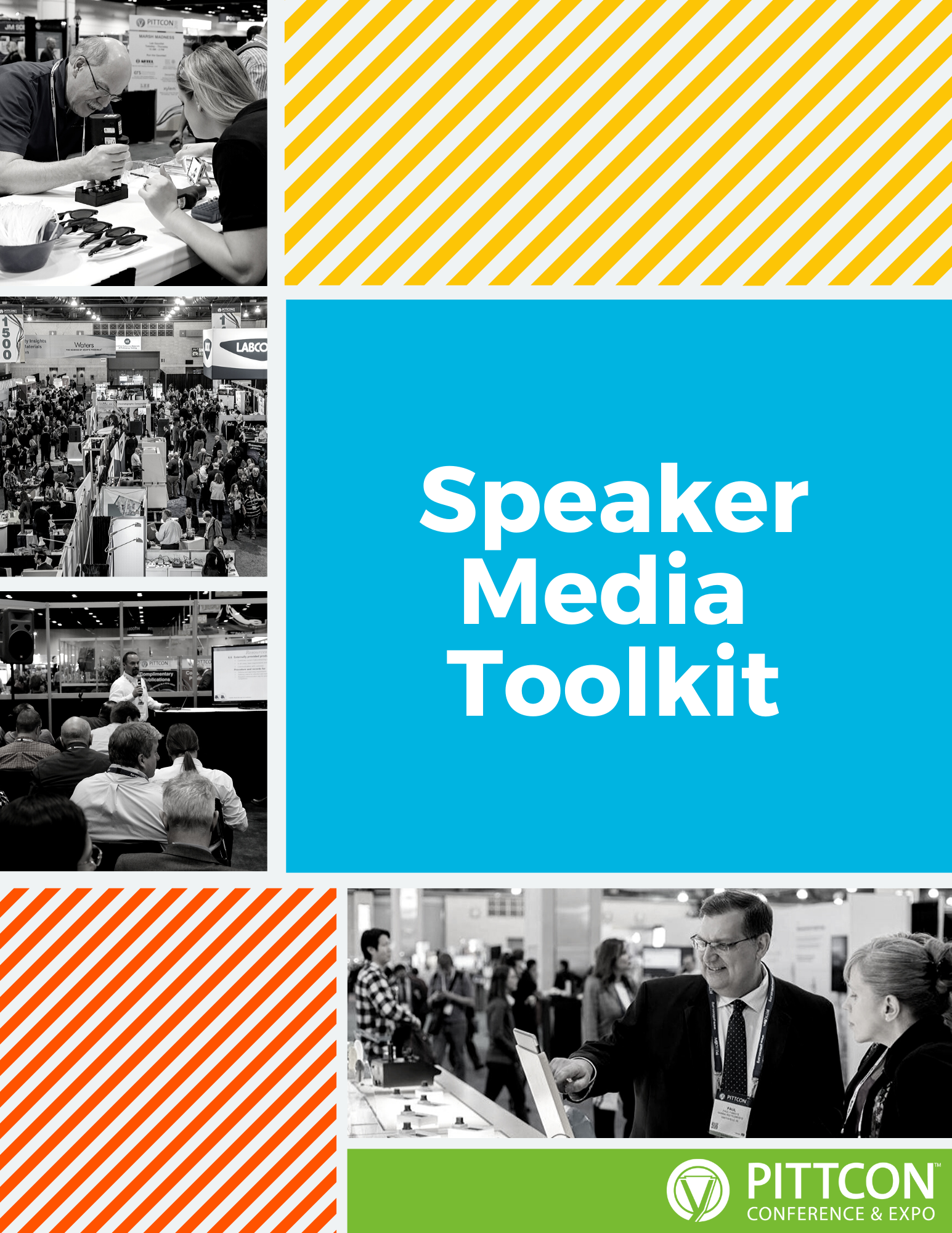 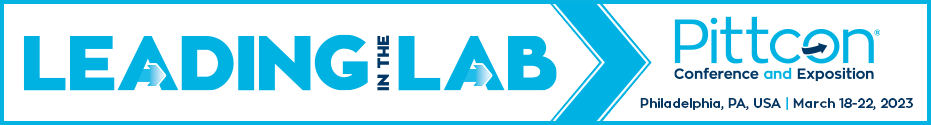 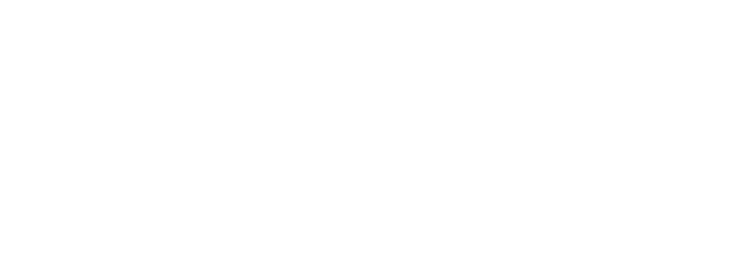 Checklist….……….………………………..2 Social….…................................................3Email…......................................................4Resources...…….......................................5Show Pittcon attendees why your session is unmissable, then keep the momentum going by sharing your success with colleagues:Schedule social media posts in advance; include your session’s title,      day, and time, and don’t forget #pittcon.Send an email to your network to let them know you’ll be at Pittcon.Engage with attendees and other presenters during the Conference      using #pittcon.Send follow-up emails to all your new contacts when you return from      Pittcon.Write a blog post summarizing the high points of your session, and share it with Pittcon Marketing so we can feature you on our social media platforms.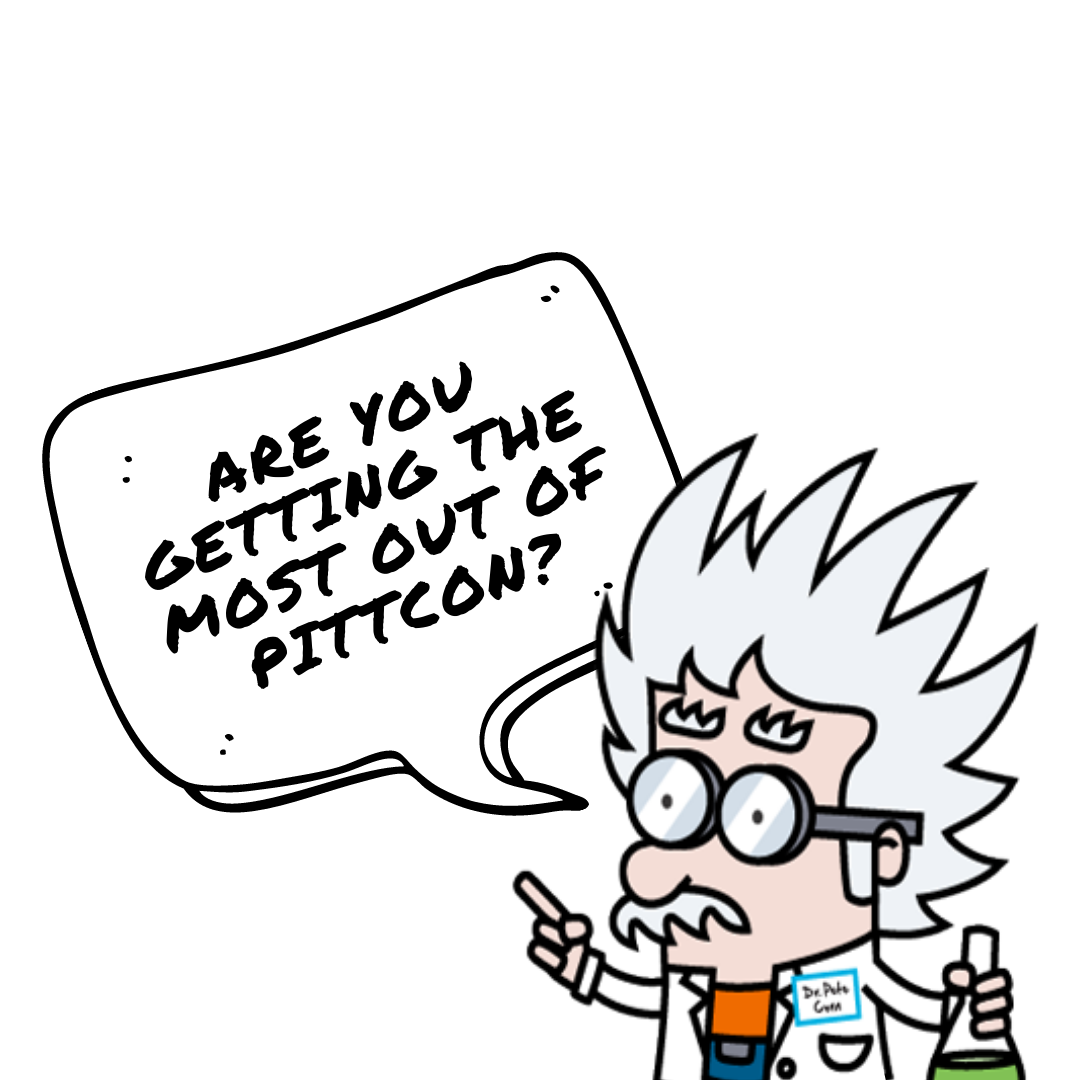 I’m excited to present at #pittcon this March in Philadelphia. The title of my session is {Title of Session}. I can’t wait to meet you there! Register for Pittcon now at pittcon.org/registerI’ll be presenting on {Topic} at #pittcon this March in Philadelphia. Let’s collaborate! Register today at pittcon.org/registerConfirmed! I’ll be a speaker at #pittcon in Philadelphia this March, delivering a presentation on {Topic}. Make sure to mark your calendars.On March {Date}, I’ll be talking to @pittcon attendees about {Topic}. Have any questions for me? #pittconJoin me on a visit to Philadelphia, where I will be presenting about {Topic} at #pittcon! I’ll be in town March {Dates}.There’s a lot to love about #pittcon. This year, we’ll be heading to Philadelphia, plus, I’ll be speaking about the latest in {Topic}.Planning your #pittcon? On {Date} I will be teaching a {Duration} Short Course on {Topic}. Register now at pittcon.org/registerThis year, @pittcon’s Short Courses will include a session on {Topic}. Bonus: I’ll be teaching it! Register now at pittcon.org/register #pittconHave you registered for @pittcon Short Courses yet? Keep an eye out for my session on {Topic}. pittcon.org/register #pittconI’m looking forward to connecting with you at #pittcon this March in Philadelphia. I’ll be presenting on {Topic} and can’t wait to connect with you at my lecture. Pittcon is only a click away at pittcon.org/registerInspiring the advancement of science begins with you, and your inspiration awaits at #pittcon. I’ll be presenting {Title of Session} there this March in Philadelphia. Let’s connect, let’s collaborate… pittcon.org/registerConnect on Social Media with #PittconFacebook, Twitter, LinkedIn >>> @pittcon  Instagram >>> @officialpittconSubject Line:A Lecture [or Presentation or Talk] on {General Topic}Body Content: I am both honored and excited to announce that I will be giving a lecture [or presentation or talk] at Pittcon in Philadelphia! My lecture [or presentation or talk], entitled {Title of Lecture in Italic Font} will be held on March {Date} at {Time} at the Pennsylvania Convention Center, room {Room Number}.{Include details about your lecture/presentation/talk and what you hope attendees learn from it.} Like you, I cannot wait to see what Philadelphia has to offer, and I am most excited for the opportunity to share my knowledge with you, direct and in person at Pittcon. This is one of the few annual events where experts like us may collaborate with each other, advance our fields of study, and enrich one another’s scientific perspectives.Leading up to the Conference and Exposition, I encourage you to join the conversation with me on {Social Media Platform and Your Handle} using #pittcon. I cannot wait to see you at {Title of Lecture in Italic Font} this March at Pittcon.  Inspiration and innovation is but a quick click away: pittcon.org/registerFor additional information about promoting your presentation before, during, and after Pittcon, contact:Rocco PacellaMarketing ManagerEmail: pacella@pittcon.orgPhone: 412-825-3220 x202Sarah Wagner  Marketing Coordinator Email: wagner@pittcon.orgPhone: 412-825-3220 x203